KUPNÍ SMLOUVAčíslo: 20170655uzavřená podle ustanovení § 2079 a násl. zákona č. 89/2012 Sb., občanský zákoník, ve znění pozdějších předpisů (dále jen „občanský zákoník“)mezi těmito smluvními stranamiČeská republika - Správa státních hmotných rezerv sídlem:	Praha 5 – Malá Strana, Šeříková 616/1, PSČ 150 85právně jednající:	Ing. Miroslav Basel, ředitel Odboru zakázekIČO:	48133990DIČ:	CZ48133990bankovní spojení:	Česká národní banka, pobočka Prahač. účtu:	85508881/0710kontaktní osoba:	Ing. Hana Randová, ředitelka Odboru majetkovéhotelefon:	244 095 200fax:	244 095 506e-mail:	hrandova@sshr.czdatová schránka:	4iqaa3x(dále jen „kupující“)aObchodní firma 	HELTOS, a.s.sídlem:	Jana Žižky 252, 378 81 Slavonice, okres Jindřichův Hradecspisová značka:	B 782 vedená u Krajského soudu v Českých Budějovicíchzastoupena:	Pavlem Kolmanem, statutárním ředitelemIČO: 		251 52 025DIČ:  		CZ251 52 025bankovní spojení: 	Česká spořitelna, a.s.číslo účtu: 		2478239319/0800kontaktní osoba:		Pavel Kolmantelefon:		+420 724 801 987e-mail:		pavel.kolman@heltos.czdatová schránka:		c3tqcdy (dále jen „prodávající“)(dále také společně „smluvní strany“)Článek I.Účel smlouvyÚčelem smlouvy je koupě věci specifikované blíže v čl. II. této smlouvy pro účely 
a k zajištění zákonné působnosti kupujícího vyplývající ze zákona č. 97/1993 Sb., 
o působnosti Správy státních hmotných rezerv, ve znění pozdějších předpisů.Touto smlouvou se realizuje veřejná zakázka, kterou objednatel zadal v zadávacím řízení pod č. j. 14233/17-SSHR s názvem „17-086 – Okna – nákup 2 ks strojní bruska“.Článek II.Předmět smlouvyTouto kupní smlouvou se prodávající zavazuje odevzdat kupujícímu 2 kusy  nových stojanových strojních brusek s odsáváním (dále také „věc“) v množství, jakosti a provedení dle ujednání této smlouvy a dle Technických podmínek věci uvedených v Příloze č. 1 této smlouvy a dle Technické specifikace věci uvedené v Příloze č. 2 této smlouvy. Příloha č. 1 a Příloha č. 2 jsou nedílnou součástí této smlouvy. Dále se prodávající zavazuje kupujícímu předat veškeré doklady potřebné k převzetí a užívání věci a umožnit mu nabýt k věci vlastnické právo. Kupující se zavazuje věc protokolárně převzít a to pouze ve stanovené jakosti, množství a provedení a zaplatit kupní cenu.Prodávající nesmí dodat větší nebo menší množství věci, než je ujednáno v této smlouvě. Použití ust. § 2093 a § 2099 odst. 2. občanského zákoníku smluvní strany výslovně vylučují.Specifikace věci:Věc: Stojanová stolní bruska s odsávánímKód NIPEZ: 43811000-1 brusky	 Celkové množství: 2 ks	 Současně s věcí odevzdá prodávající kupujícímu zejména následující doklady v českém jazyce: záruční list včetně záručních podmínek;protokol o odevzdání a převzetí věci (dále také „protokol“);dodací list;návod k použití, obsluze a údržbě věci.V rámci plnění předmětu smlouvy jsou osobami jednajícími za kupujícího:Vedoucí poboček v místech plnění a to ve všech jednáních, která nejsou touto smlouvou výslovně svěřena kontaktní osobě kupujícího:Pobočka Chrast Luboš Fíla, tel.: 972 323 726, mob.: 725 050 143
Pobočka RasinaMgr. Jana Navrátilová, tel.: 972 735 602Kontaktní osoba kupujícího, která je oprávněna k plnění povinností kupujícího dle této smlouvy, je oprávněna písemně pověřit jiného zaměstnance kupujícího. O tomto pověření je kontaktní osoba objednatele povinna informovat kontaktní osobu prodávajícího a vedoucího střediska/ pobočky. Kontaktní osoba kupujícího nebo osoba, kterou kontaktní osoba kupujícího písemně pověří, se zavazuje věc převzít na základě oboustranně podepsaného Protokolu o předání a převzetí věci (dále také „protokol“).Článek III.Kupní cenaCelková kupní cena bez DPH je sjednána dohodou smluvních stran podle zákona 
č. 526/1990 Sb., o cenách, ve znění pozdějších předpisů, a je cenou maximální 
a nepřekročitelnou, která zahrnuje veškeré náklady kupujícího spojené s koupí věci. K této částce bude připočtena platná sazba DPH v době vzniku zdanitelného plnění. Kupní cena tedy činí:kupní cena za 1 ks bez DPH ve výši 48.000 Kč(slovy čtyřicet osm tisíc korun českých)kupní cena celkem za 2 ks bez DPH ve výši 96.000 Kč(slovy devadesát šest tisíc korun českých)DPH ve výši celkem za 2 ks 20.160 Kč(slovy dvacet tisíc jedno sto šedesát korun českých)kupní cena včetně DPH ve výši celkem za 2 ks 116.160 Kč(slovy jedno sto šestnáct tisíc jedno sto šedesát korun českých).Článek IV.Platební a fakturační podmínkyKupní cenu věci včetně DPH je kupující povinen zaplatit prodávajícímu po jejím protokolárním převzetí bez vad zjevně bránících předání a převzetí věci za přítomnosti oprávněných zástupců kupujícího a prodávajícího, včetně doložení písemného prohlášení a dokladů podle této smlouvy, a to na základě daňového dokladu – faktury vystavené prodávajícím v souladu s příslušnými právními předpisy a ustanoveními této smlouvy.Smluvní strany se dohodly na bezhotovostním způsobu zaplacení kupní ceny na účet prodávajícího uvedený v záhlaví smlouvy na základě daňového dokladu (faktury).Kupující neposkytuje zálohu na kupní cenu.Faktura musí obsahovat veškeré náležitosti stanovené zákonem č. 235/2004 Sb., o dani 
z přidané hodnoty, ve znění pozdějších předpisů. Dále je prodávající povinen v daňovém dokladu (faktuře) uvést číslo smlouvy, které vždy určuje kupující a toto číslo je uvedeno 
v záhlaví této smlouvy. V případě, že faktura nebude úplná nebo nebude obsahovat zákonem předepsané náležitosti, je kupující oprávněn ji vrátit prodávajícímu s tím, že prodávající je následně povinen vystavit novou bezvadnou a úplnou fakturu s novým termínem splatnosti. V takovém případě počne běžet doručením nové faktury kupujícímu nová lhůta splatnosti.Dohodou smluvních stran se sjednává splatnost faktury na 21 kalendářních dnů od dne doručení faktury kupujícímu. Faktura je zaplacena dnem připsání platby na účet prodávajícího.Prodávající prohlašuje, že účet uvedený v záhlaví smlouvy je a po celou dobu trvání smluvního vztahu bude povinným registračním údajem dle zákona č. 235/2004 Sb., o dani z přidané hodnoty, ve znění pozdějších předpisů.Článek V.Doba, místo a podmínky plněníProdávající se zavazuje kupujícímu odevzdat věc v celkovém množství, provedení a jakosti dle této smlouvy a předat doklady potřebné k převzetí a užívání věci nejpozději do 4 (slovy: čtyř) týdnů ode dne nabytí účinnosti této smlouvy. Kupující je oprávněn do doby uplynutí výše uvedené lhůty převzít od prodávajícího dodávky věci.Prodávající splní povinnost odevzdat věc kupujícímu, umožní-li kupujícímu nakládat s věcí v místě a v době plnění dle této smlouvy na základě oboustranně podepsaného protokolu bez  vad zjevně bránících předání a převzetí věci. Má-li věc vady zjevně bránící předání 
a převzetí věci a je tedy k předání nezpůsobilá, není kupující povinen věc  převzít a smluvní strany si sjednají v protokolu, který společně sepíší, náhradní termín předání věci. Protokol se vyhotoví ve 4 vyhotoveních, z nichž každá smluvní strana obdrží 2 vyhotovení.Prodávající odevzdá věc a doklady určené ve smlouvě kupujícímu v místě plnění, nacházejícím se na níže uvedených adresách:Pobočka Chrast,  Tylova 132, 538 51 Chrast u Chrudimi – 1 kusPobočka Rasina, Rasina 553, 768 11 Chropyně – 1 kusNedodání smluvené věci  v místě a času plnění z důvodů spočívajících na straně prodávajícího nebo nedodržení doby dodání věci se považuje za podstatné porušení smlouvy a kupující má právo od kupní smlouvy odstoupit s tím, že prodávající nebude oprávněn požadovat od kupujícího úhradu nákladů souvisejících s plněním předmětu smlouvy. Článek VI.Dopravní dispozice a úhrada dopravnéhoDoklady, které se týkají přepravy a jsou nutné k převzetí věci a volnému nakládání s ní, předá prodávající kupujícímu bez zbytečného odkladu po jejich vydání, nejpozději však při převzetí věci kupujícím.2. Dopravu věci do místa plnění si zajišťuje prodávající na vlastní náklady a na vlastní nebezpečí.Článek VII.Práva z vadného plnění Věc je vadná, jestliže nemá vlastnosti stanovené touto smlouvou nebo pokud je prodávajícím dodána jiná věc než ta, která má být předmětem této smlouvy. Za vadu věci se považují i vady v dokladech nutných pro užívání věci. V případě vadného plnění je kupující oprávněn odstoupit od smlouvy.Vady věci je kupující povinen uplatnit u prodávajícího bez zbytečného odkladu po jejich zjištění, a to písemným sdělením v souladu s čl. XII. odst. 5. Prodávající se zavazuje odstranit uplatněné vady při reklamaci věci ve lhůtě nejpozději do 30 kalendářních dnů od uplatnění vad. Uplatní-li kupující právo z vadného plnění, potvrdí mu prodávající písemně, kdy toto právo uplatnil, jakož i provedení opravy a dobu jejího trvání. Nepotvrzení uplatnění práva z vadného plnění prodávajícím do 3 pracovních dnů ode dne sdělení uplatnění vad je důvodem pro odstoupení kupujícího od této smlouvy.Článek VIII.Záruka za jakostZárukou za jakost se prodávající zavazuje, že poskytne kupujícímu záruku za jakost věci v délce 24 měsíců od převzetí věci bez vad zjevně bránících předávní a převzetí věci (záruční doba). Dodaná věc musí být po celou dobu záruční doby způsobilá pro použití k obvyklému účelu dle Technických podmínek věci podle článku II. této smlouvy (Přílohy č. 1).Záruční opravy musí prodávající provádět bezplatně, anebo zajistit jejich bezplatné provádění po celou dobu záruční doby se všemi souvisejícími náklady, a to do 14 kalendářních dnů od jejich písemného uplatnění kupujícím podle povahy závady buď přímo na místě jejího zjištění u kupujícího nebo ve svých, či jiných prostorách.Záruční doba běží ode dne odevzdání věci bez vad kupujícímu a prodlužuje se o dobu, po kterou bude věc v záručním plnění. Použitelnost věci musí být minimálně 60 měsíců po skončení záruční doby a prodávající je povinen provést nebo zajistit případné opravy věci v této pozáruční době na základě dohody smluvních stran o ceně opravy, rovněž do 14 kalendářních dnů od jejich písemného uplatnění kupujícím podle povahy vady buď přímo na místě jejího zjištění u kupujícího, nebo ve svých, či jiných prostorách. Článek IX.Smluvní pokutaNedodá-li prodávající věc do uplynutí doby plnění dle článku V. této smlouvy, zaplatí kupujícímu smluvní pokutu ve výši 0,3 % z kupní ceny nedodané věci za každý den prodlení.V případě, že prodávající neodstraní vady bránící předání a převzetí věci v náhradním termínu dohodnutém dle čl. V. odst. 2., je prodávající povinen zaplatit kupujícímu smluvní pokutu ve výši 0,5 % z celkové ceny věci bez DPH za každý započatý den prodlení s odstraněním všech vad. V případě prodlení prodávajícího s odstraňováním vad v záruční době vznikne kupujícímu nárok na smluvní pokutu ve výši 0,3 % z kupní ceny věci nebo její dílčí části postižené vadou, za každý den prodlení.V případě porušení povinnosti prodávajícího dle č. VIII. odst. 4. je prodávající povinen zaplatit kupujícímu smluvní pokutu ve výši 0,2 % z kupní ceny věci.Smluvní strany výslovně sjednávají, že kupující je oprávněn započíst smluvní pokuty dle 
odst. 1.  a 2. tohoto článku na úhradu kupní ceny věci bez DPH dle čl. IV.Pro výpočet výše uvedených smluvních pokut se použije kupní cena bez DPH uvedená v článku III. této smlouvy. Smluvní pokuta bude splatná do 21 kalendářních dnů od doručení jejího vyúčtování prodávajícímu, na účet kupujícího uvedený v záhlaví této smlouvy.Zhotovitel prohlašuje, že všechny smluvní pokuty dle této smlouvy včetně jejich výše považuje vzhledem k významu povinností (závazků), k jejichž zajištění byly dohodnuty, za přiměřené.Smluvní strany výslovně sjednávají, že úhradou smluvní pokuty nebude dotčeno právo kupujícího na náhradu škody vzniklé z porušení povinnosti, ke kterému se smluvní pokuta vztahuje, v plné výši.Článek X.Odstoupení od smlouvyKromě důvodů pro odstoupení od smlouvy kupujícím uvedených v jiných ustanoveních této smlouvy nebo občanském zákoníku je kupující oprávněn od této smlouvy odstoupit, obdrží-li od prodávajícího věc jiných vlastností, popř. neobdrží-li všechny doklady dle této smlouvy. Kupující je oprávněn od této smlouvy odstoupit, neodstraní-li prodávající vadu věci včas nebo vadu věci odmítne odstranit.Kupující je též oprávněn odstoupit od smlouvy z důvodu probíhajícího insolvenčního řízení vůči prodávajícímu.Kupující je oprávněn odstoupit od smlouvy i v případě porušení povinnosti prodávajícího dle čl. IV. odst. 6.Smluvní strany se dohodly, že při prodlení kupujícího se zaplacením celkové kupní ceny za věc má prodávající právo od této smlouvy odstoupit. Odstoupení od smlouvy musí být učiněno písemně v souladu s čl. XII. odst. 5. Účinky odstoupení od smlouvy nastávají dnem doručení oznámení o odstoupení druhé smluvní straně. Odstoupení od této smlouvy se nedotýká práva na zaplacení smluvní pokuty nebo úroku z prodlení, ani práva na náhradu škody. V případě odstoupení od smlouvy se odstoupení nevztahuje na smluvními stranami již poskytnuté vzájemné plnění.Článek XI.Nabytí vlastnického práva k věci Nebezpečí škody na věciSmluvní strany se dohodly, že vlastnické právo k věci nabývá kupující převzetím věci bez vad na základě oboustranně podepsaného protokolu. Smluvní strany se dohodly, že nebezpečí škody na věci přechází na kupujícího současně s nabytím vlastnického práva k věci.Článek XII.Závěrečná ujednáníSmluvní strany se dohodly, že další skutečnosti touto smlouvou neupravené se řídí příslušnými ustanoveními občanského zákoníku.Prodávající souhlasí s tím, aby tato smlouva, včetně jejích případných dodatků, byla uveřejněna na internetových stránkách kupujícího. Údaje ve smyslu § 218 odst. 3 zákona č. 134/2016 Sb., o zadávání veřejných zakázek, ve znění pozdějších předpisů, budou znečitelněny (ochrana informací a údajů dle zvláštních právních předpisů). Smlouva se vkládá do registru smluv vedeného podle zákona č. 340/2015 Sb., o zvláštních podmínkách účinnosti některých smluv, uveřejňování těchto smluv a o registru smluv, (zákon o registru smluv), ve znění pozdějších předpisů. Uveřejnění smlouvy zajišťuje kupující.Prodávající souhlasí, aby kupující poskytl část nebo celou tuto smlouvu v případě žádosti o poskytnutí informace podle zákona č. 106/1999 Sb., o svobodném přístupu k informacím, ve znění pozdějších předpisů.Veškeré změny nebo doplňky této smlouvy (včetně změn v záhlaví smlouvy: bankovního spojení, sídla, zastoupení atd.) jsou vázány na souhlas smluvních stran a mohou být provedeny, včetně změn příloh, po vzájemné dohodě obou smluvních stran pouze formou písemného dodatku k této smlouvě. Smluvní dodatky musí být řádně označeny, pořadově vzestupně očíslovány, datovány a podepsány oprávněnými zástupci obou smluvních stran. Nemůže jít k tíži smluvní strany, které nebyl v souladu s touto smlouvou zaslán dodatek ohledně změny údajů v záhlaví smlouvy, že i nadále užívá při komunikaci s druhou smluvní stranou údaje původně uvedené. Jiná ujednání jsou neplatná.Smluvní strany sjednávají pravidla pro doručování vzájemných písemností tak, že písemnosti se zasílají v elektronické podobě do datových schránek. Nelze-li použít datovou schránku, zasílají se prostřednictvím provozovatele poštovních služeb na adresu uvedenou v záhlaví této smlouvy. Tato smlouva je vyhotovena ve 4 (slovy: čtyřech) stejnopisech, z nichž 1 obdrží prodávající a 3 kupující.Tato smlouva je platná a nabývá účinnosti dnem, kdy podpis připojí smluvní strana, která ji podepisuje jako poslední.Smluvní strany prohlašují, že se s obsahem této smlouvy před jejím podpisem řádně seznámily a na důkaz toho připojují oprávnění zástupci smluvních stran své podpisy.Nedílnou součástí smlouvy jsou přílohy:Příloha č. 1 – Technické podmínky věciPříloha č. 2 – Technická specifikace věciV Praze dne:   11. 12. 2017                                                 Ve Slavonicích dne: 11. 12. 2017                                                  Za kupujícího:   						Za prodávajícího:Česká republika – Správa státních hmotných rezerv				HELTOS, a.s................................................                                             ..............................................Ing. Miroslav Basel						Pavel Kolman  ředitel Odboru zakázek     					statutární ředitel                                        Příloha č. 1 – Technické podmínky věciStojanová bruska:- vybavená stojanem - tělo brusky odlité z litiny - s odsávacím zařízením - ochrannými kryty proti jiskrám - bezúdržbový motor s dlouhou životností - tichý chod - vysoká přesnost broušení - vysoký výkon i během vysokého zatížení - absorpce vibrací.Technické údaje: - výkon: min 2 200 W - otáčky: min 1 400/min. - brusné kotouče: 300x40x30 mm - hmotnost: do 125 kgKupující požaduje dodání jednoho obložení brusných kotoučů pro každou brusku, které nejsou standardní součástí dodávky.Ilustrační obrázek: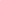 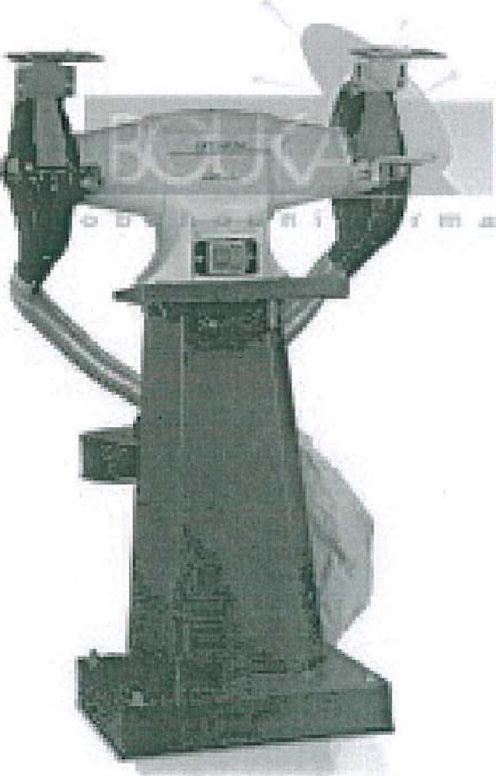 